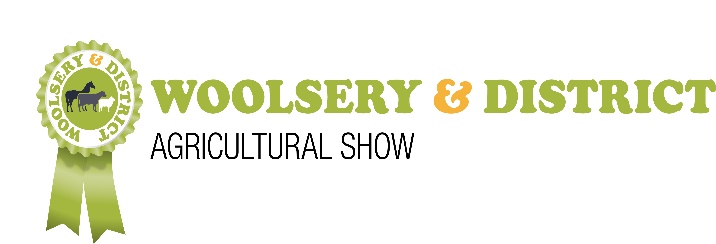 COMPULSORY RISK ASSESSMENT FORM - 2022THIS FORM MUST BE RETURNED WITH YOUR TRADE STAND APPLICATIONOr upload your own risk assessment.In order to comply with the statutory regulations of the Health and Safety at Work Act 1974, all exhibitors, displays and stand holders are required to identify fire and any other hazards by completing a compulsory Risk Assessment Form to be returned together with the Trade Stand Application. The Show’s Health and Safety Risk Advisors must know in advance of any HAZARDS being introduced to the Showground, aiming to pre-empt potential incidents and reduce the risks of accidents. Alternatively, you may send us details of your existing Health and Safety arrangements for attending Show grounds. In particular, the following should be declared and the mitigation measures you will take to minimise risk listed:HAZARDS – PLEASE CONSIDER ALL POSSIBLE RISKS INCLUDING:(Complete sections that are applicable to your business)HAZARDPERSONS AT RISKCONTROLS TO MINIMISESlipping / Tripping e.g. guy ropes, pegs, trailing cablesVehicles e.g. tractors, fork lifts, cranes, trucks, vintage vehiclesVans, cars, motorcycles and quad bikesElectricity Generators –diesel only, unless approved by the H&S officerNoiseHot fluids e.g. refreshmentsDisplay boards, racks and cabinetsMoving parts on machinerySharp instruments, blades and sharp edgesFumes / fuel spillagesGas, gas cylinders, LPGWater boilers / Ovens / HobsFood safetyFire Risk e.g. hazardous substances, rubbish & flammable substancesotherotherCONTACT DETAILS (Please complete in BLOCK CAPITALS) CONTACT DETAILS (Please complete in BLOCK CAPITALS) Name of Company, Trade Stand or Individual: Name of Company, Trade Stand or Individual: Name of Insurer: Policy Number: Signed: email address can be taken as a signature for online entriesPrint Name: Date: